(DalamRupiah)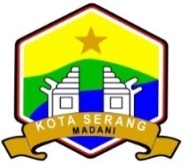 PEMERINTAH KOTA SERANGBADAN PERENCANAAN PEMBANGUNAN DAERAHLAPORAN REALISASI ANGGARAN PENDAPATAN DAN BELANJA DAERAHUNTUK TAHUN YANG BERAKHIR SAMPAI DENGAN 31 DESEMBER 2018 DAN 2017Kode RekeningUraianAnggaranRealisasi 2018%Realisasi 20171234561.BELANJA17.316.810.340,00 16.200.051.620,00 93,55 17.885.768.870,001.1.BELANJA OPERASI17.112.637.340,00 16.013.101.620,00 93,57 16.788.286.020,001.1.1.Belanja Pegawai4.366.378.867,004.226.145.712,00 96,90 3.351.820.395,001.1.2.Belanja Barang dan Jasa12.746.258.473,0011.786.955.908,00 89,54 13.436.465.625,002.1BELANJA MODAL204.173.000,00186.950.000,00 87,50 1.097.482.850,002.1.1.Belanja Modal Tanah0,00 0,00 - -2.1.2.Belanja Gedung dan Bangunan --- - 2.1.3.Belanja Modal Peralatan dan Mesin204.173.000,00186.950.000,00 87,50 1.097.482.850,00SURPLUS/(DEFISIT)SURPLUS/(DEFISIT)(17.316.810.340,00)(16.200.051.620,00)93,55(1.116.758.720,00)Serang, 17 Juli 2019Kepala BappedaKota SerangIr. Joko Sutrisno, MTNIP. 19600323 199003 1 002